      Samantha Boyd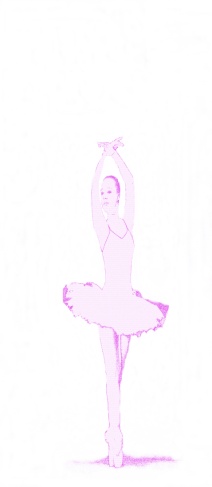       School of Dance                                                           HEALTH AND SAFETY POLICYSTATEMENT OF INTENTSamantha Boyd School of Dance (SBSD) policy is to provide and maintain safe and healthy working conditions, equipment and systems of work for ourself and all our staff and pupils and to provide such information, training and supervision as they need for this purpose. SBSD also accept responsibility for the health and safety of other people who may be affected by my or our activities.Where reasonably practicable, this policy will seek to provide and encourage:A safe place to work and safe access to and from itSafe arrangements for the use, handling and storage of equipmentSufficient information, instructions, training and supervision to ensure all employees are well equipped to avoid hazards and contribute positively to effective Health and Safety at workThe policy will be kept up to date, particularly as SBSD change in nature and size to ensure our responsibilities are met in relation to:Health & Safety at Work Act (1974)Management Regulations (1999)Other relevant current legislationTo ensure this, the policy and the way in which it has operated will be reviewed annually.RESPONSIBILITIES FOR ALL STAFFIt is the responsibility of all staff to help maintain the safety and security of the pupils and the working and dancing environment. This includes being aware of the risks, knowing the appropriate action to take and identifying any potential safety issues.Each member of the teaching staff within the organisation has a duty to exercise care and attention with regard to their own safety and that of their pupils. Under this responsibility, each teacher shall:Ensure reasonable care is taken during their work activities to avoid accidents or injuries to themselves, pupils and any other personnel within the buildingObserve all safety instructions and procedures incorporated in this documentReport all potential hazards affecting Health and Safety to the Principal Report all accidents in the appropriate manner to the Principal to be recorded in the accident bookACCIDENTS AND FIRST AIDAll accidents are to be reported to the Principal and recorded in the accident book.Unless there is good reason, First Aid should not be administered without the permission of the child’s parent or accompanying adult. A child cannot give consent. If the parent is not at the premises, ask Reception to make contact. However, if a child is alone and seriously injured or unconscious, the situation will need to be dealt with immediately.If at all possible, treatment should only be given by a trained First Aider.Provided this does not in itself put the child at risk, always try to administer First Aid with another adult present. Always tell the child exactly what you are doing and why. Unless it is irrelevant, ask the child if they use medication (e.g. for asthma, diabetes, and epilepsy) or have any allergies.  Some children have allergic reactions to stings. The School Secretary will also have any necessary information.For minor injuries, you may not offer any medication, including antiseptics or pills of any kind. If you have any doubts about helping someone to use their own medication, phone National Health Service Direct on 111 in England and Scotland (in Wales 0845 4647) or the emergency services.Any treatment should be as little as necessary without threatening the child’s wellbeing.If a child comes to you for comfort because of a minor accident or fright, it is acceptable with the Code of Behaviour to hold their hand or put your arm around them. Just ensure:You know about any injury and do nothing to make it worsePhysical contact is what the child wants, and the kind of contact between you is appropriate to their age and stage of developmentYou do your best to stay in sight of other adultsIf a child needs a doctor or hospital, call the emergency services.It is nearly always best to stay with them and wait for the ambulance. You should only take the risk of bringing in the child yourself if the emergency services ask you to do so because of exceptional circumstances.SAFETY CHECKSEquipmentCorrect storage of equipment is vital in the role of minimising risks. Any equipment not being used is a potential risk. Every piece of equipment that is being used must be checked at the beginning of the dance lesson to ensure its safety. In addition, care must be taken to:Storage of equipment– make sure that all equipment/resources used are safely and securely stored after each lessonReporting - any damaged equipment should be reported to the School Secretary immediately, for repair or replacementSetting up - setting up of equipment must be comprehensive, correct and safeUse of safety mats - where appropriate, safety mats to be used appropriatelyEquipment use - when using equipment, ensure that pupils are shown how to use the equipment correctly and safelySupervision - ensure that no pupil is able to access equipment without supervisionDance StudioChecks to be made before pupils enter the studio:Floor – ensure floors are clean with foreign bodies removedMirrors – ensure mirrors are unbrokenPlug sockets – ensure they are safe with no wire showingCurtains – any falling/fallen downDoors and exits –ensure doors are exits are secure and that there is nothing blocking emergency exitsLighting and light switches – identify any that are not working or loosePupilsEnsure all pupils are wearing appropriate dance wear/uniform and footwear to minimize accidents or riskSafety/protection clothing must be worn when appropriate, i.e. knee padsFIRE SAFETYSBSD operate a no smoking policy in its premisesAll staff will be advised of the fire action procedure, location of fire alarms and fire exits at their inductionFire evacuation drills are arranged by the Principal, practiced at least annually and records maintained by the Principal Officer of the evacuation timeFire alarm points have a regular operational check, ensuring each point is operated in turn over an annual periodThe Principal or in her absence a member of staff, will complete a roll call and liaise with Fire Service personnelFIRE EVACTUATION PROCEDUREIf you discover a fireIn the event of discovery of a fire, activate the fire alarm.Your main responsibility is to help supervise the safety and orderly evacuation of pupils and any other people in your vicinity. Keep calm. Try to keep others calm.Do not prolong your evacuation but on passing check all the corridors, toilets etc. to make sure no one is left behind.In the event of hearing the fire alarmYou are responsible for yourself and the pupils in your class.Evacuate pupils in your class from the building immediately on hearing the alarm by using the nearest fire exit. Under no circumstances must you stop to collect any personal belongings or equipmentAssemble at the fire point and supervise an orderly and quiet lineThe School Secretary will take the register and wait for further instructions – any absences or concerns should be reported immediately to the Principal.Do not re-enter the building until you are informed to do so by the PrincipalSECURITY POLICYAny unidentified person seen on the premises must be reported to the Principal / School Secretary immediately.Dated:  2nd August, 2019To be updated:  2nd August, 2020